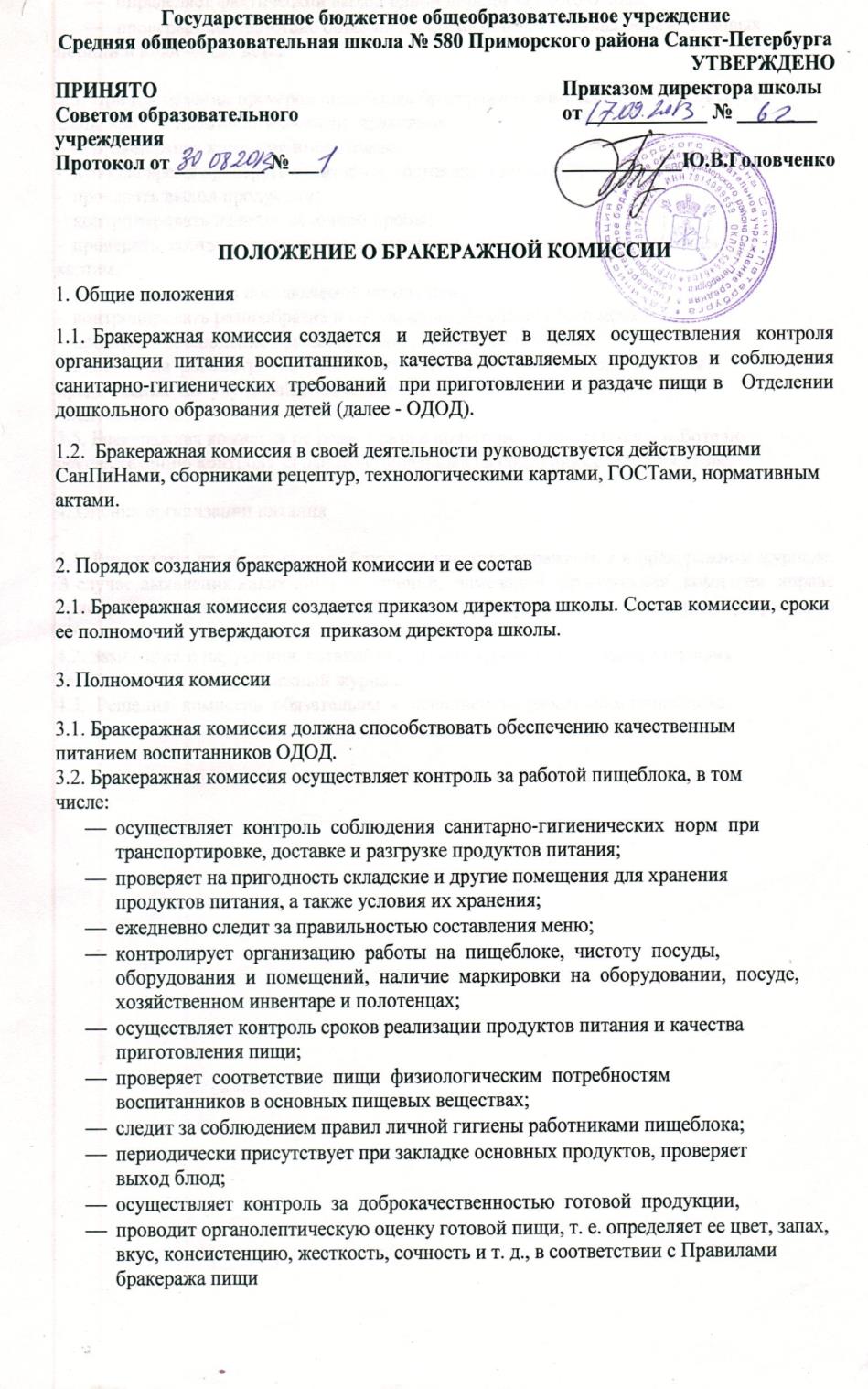 проверяет наличие контрольного блюда и суточной пробы; определяет фактический выход одной порции каждого блюда; проверяет соответствие объемов приготовленного питания объему разовых порций и количеству детей. 3.3. При проведении проверок пищеблока бракеражная комиссия руководствуется Санитарно-эпидемиологическими  правилами.3.4. Бракеражная комиссия имеет право: -  в любое время проверять санитарное состояние пищеблока; -  проверять выход продукции; -  контролировать наличие суточной пробы; -  проверять  соответствие  процесса  приготовления  пищи  технологическим картам; -  проверять качество поставляемой продукции; -  контролировать разнообразие и соблюдение двухнедельного меню; -  проверять соблюдение правил хранения продуктов питания; -  вносить  на  рассмотрение  руководства  школы  и  организатору  питания предложения  по  улучшению  качества  питания  и  повышению  культуры обслуживания. 3.5. Бракеражная комиссия не реже 1 раза в полугодие отчитывается о работе по осуществлению контроля за работой пищеблока на совещаниях при директоре.4. Оценка организации питания 4.1. Результаты проверки выхода блюд, их качества отражаются в бракеражном журнале. В случае выявления каких-либо нарушений,  замечаний  бракеражная  комиссия  вправе  приостановить  выдачу  готовой пищи до принятия необходимых мер по устранению замечаний. 4.2. Замечания и нарушения, установленные комиссией в организации питания детей, заносятся в бракеражный журнал. 4.3.  Решения  комиссии  обязательны  к  исполнению  работникам пищеблока. 